О присвоении адреса объекту          В соответствии с Уставом Яльчикского сельского поселения Яльчикского района Чувашской Республики в целях уточнения и упорядочения наименования улиц и номеров объектов Яльчикского сельского поселения Яльчикского района Чувашской Республики, администрация Яльчикского сельского поселения  Яльчикского района Чувашской Республики п о с  т а н о в л я е т:Помещению площадью 395,8 кв.м, расположенному в двухэтажном    кирпичном здании, присвоить следующий адрес:    429380,  Чувашская Республика,    Яльчикский  муниципальный район,     Яльчикское сельское поселение,     с. Яльчики, ул. Иванова,  дом 13, помещение №4.Помещению площадью  67,5 кв.м, расположенному в двухэтажном    кирпичном здании, присвоить следующий адрес:    429380,  Чувашская Республика,    Яльчикский  муниципальный район,     Яльчикское сельское поселение,     с. Яльчики, ул. Иванова,  дом 13, помещение №9.Помещению площадью  7,9 кв.м, расположенному в двухэтажном    кирпичном здании, присвоить следующий адрес:    429380,  Чувашская Республика,    Яльчикский  муниципальный район,     Яльчикское сельское поселение,     с. Яльчики, ул. Иванова,  дом 13, помещение №10.Помещению площадью   29,5 кв.м, расположенному в двухэтажном    кирпичном здании, присвоить следующий адрес:    429380,  Чувашская Республика,    Яльчикский  муниципальный район,     Яльчикское сельское поселение,     с. Яльчики, ул. Иванова,  дом 13, помещение №11.Помещению площадью   23,7 кв.м, расположенному в двухэтажном    кирпичном здании, присвоить следующий адрес:    429380,  Чувашская Республика,    Яльчикский  муниципальный район,     Яльчикское сельское поселение,     с. Яльчики, ул. Иванова,  дом 13, помещение №12.Помещению площадью    42,0 кв.м, расположенному в двухэтажном    кирпичном здании, присвоить следующий адрес:    429380,  Чувашская Республика,    Яльчикский  муниципальный район,     Яльчикское сельское поселение,     с. Яльчики, ул. Иванова,  дом 13, помещение №13. 2. Постановление администрации Яльчикского сельского поселения Яльчикского района Чувашской Республики  №105 от 20 августа 2019 г. признать утратившим силу. 3.   Настоящее постановление вступает в силу с момента его подписания.      Глава администрации       Яльчикского сельского поселения         Яльчикского района ЧР                                                     А.Г.СмирноваЧёваш РеспубликиЕлч.к район.Елч.к ял поселений.надминистраций.ЙЫШЁНУ2019= октябр.н 14-м.ш. № 133  Елч.к ял.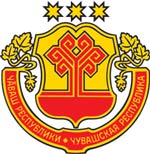 Чувашская  РеспубликаЯльчикский районАдминистрация Яльчикского сельского поселенияПОСТАНОВЛЕНИЕ14 октября  2019 года  № 133с. Яльчики 